正修學校財團法人正修科技大學 工業工程與管理系學會108學年度第一學期 第二次徵信 會議議程時　　間：108年11月18日（星期一）中午12時10分地　　點：工管大樓 0102教室主　　席：周子畯　　　　　　　　　　　　　紀　　錄：林孝璋應到人數：16人出席人數：13人列席人數： 0人 請假人數： 3人 (林珏希、藍祐晟、張珈源)未到人數： 0人會議流程：會議開始主席致詞各部門定期會報    四、討論事項        1.10月份財務報表    五、臨時動議    六、主席結論與指示    七、散會正修學校財團法人正修科技大學 工業工程與管理系學會108學年度第一學期 第二次徵信 會議議程主席致詞:無貳、各部門定期會報：無參、討論事項提案一：10月份財務報表 說　明：10月財務報表如下，有問題可以提出來決　議：肆、臨時動議：無 伍、選舉事項：無陸、主席結論或主席指示事項:無 柒、散會：108年11月 18日  中午12時25分。正修學校財團法人正修科技大學工業工程與管理系學會108學年度第一學期第二次徵信 會議照片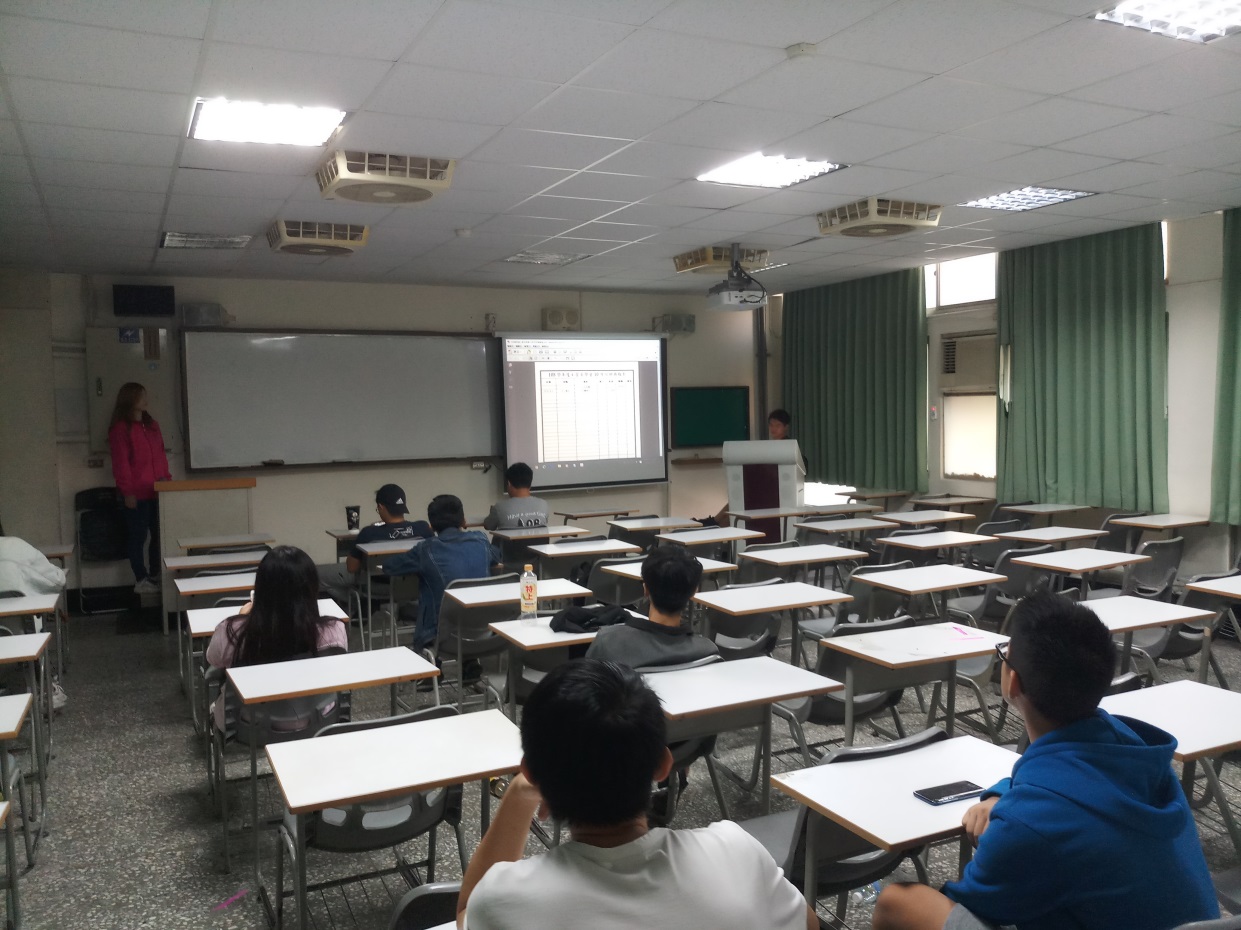 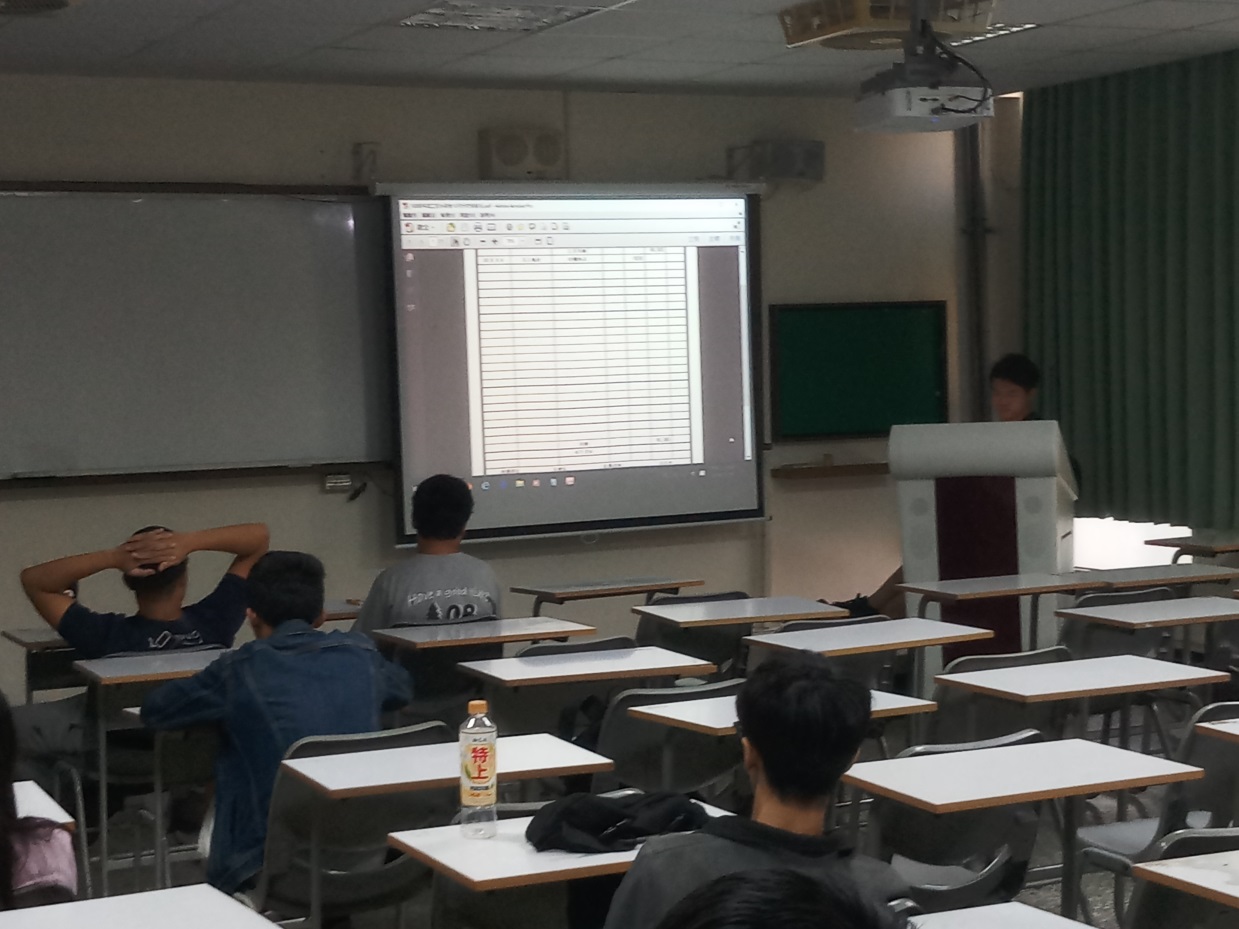 108學年度工管系學會10月份財務報表108學年度工管系學會10月份財務報表108學年度工管系學會10月份財務報表108學年度工管系學會10月份財務報表108學年度工管系學會10月份財務報表108學年度工管系學會10月份財務報表108學年度工管系學會10月份財務報表108學年度工管系學會10月份財務報表108學年度工管系學會10月份財務報表108學年度工管系學會10月份財務報表日期名稱名稱項目項目收入支出支出餘額備註上月結餘上月結餘90,83510月4日系上耗材系上耗材回饋物品回饋物品92509250結餘結餘81,585以下空白以下空白財務部長財務部長系會長系會長指導老師指導老師指導老師系主任系主任系主任紀錄（簽章）主席（簽章）指導老師（簽章）系主任（簽章）